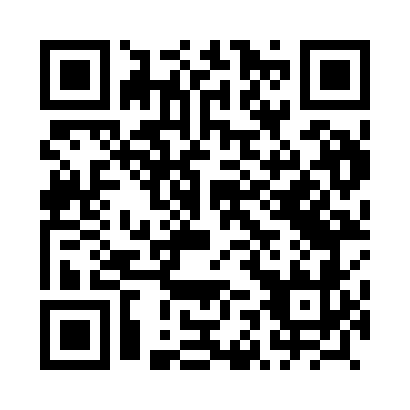 Prayer times for Skibin, PolandMon 1 Apr 2024 - Tue 30 Apr 2024High Latitude Method: Angle Based RulePrayer Calculation Method: Muslim World LeagueAsar Calculation Method: HanafiPrayer times provided by https://www.salahtimes.comDateDayFajrSunriseDhuhrAsrMaghribIsha1Mon4:176:1912:495:167:219:162Tue4:146:1712:495:177:229:183Wed4:116:1412:495:187:249:204Thu4:086:1212:485:207:269:235Fri4:056:1012:485:217:289:256Sat4:016:0712:485:227:299:277Sun3:586:0512:485:247:319:308Mon3:556:0312:475:257:339:329Tue3:526:0012:475:267:359:3510Wed3:495:5812:475:277:369:3711Thu3:465:5612:475:287:389:4012Fri3:435:5412:465:307:409:4313Sat3:395:5112:465:317:429:4514Sun3:365:4912:465:327:449:4815Mon3:335:4712:465:337:459:5116Tue3:295:4512:455:347:479:5317Wed3:265:4212:455:367:499:5618Thu3:235:4012:455:377:519:5919Fri3:195:3812:455:387:5210:0220Sat3:165:3612:445:397:5410:0521Sun3:125:3412:445:407:5610:0822Mon3:095:3212:445:417:5810:1123Tue3:055:2912:445:427:5910:1424Wed3:015:2712:445:448:0110:1725Thu2:585:2512:445:458:0310:2026Fri2:545:2312:435:468:0410:2327Sat2:505:2112:435:478:0610:2628Sun2:465:1912:435:488:0810:2929Mon2:425:1712:435:498:1010:3330Tue2:395:1512:435:508:1110:36